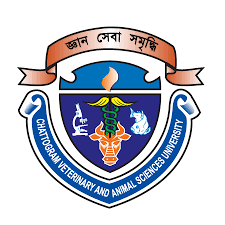 EFFECT OF MONO-COMPONENT PROTEASE ON GEOWTH AND PERFORMANCE OF BROILER CHICKENJAHANGIR MAHMOODRoll No. 0118/02Registration No. 497Session: 2017-2018A thesis submitted in the partial fulfillment of the requirements for the degree of Master of Sciences in Poultry SciencesDepartment of Dairy and Poultry SciencesFaculty of Veterinary MedicineChittagong Veterinary and Animal Sciences UniversityChattogram-4225, BangladeshJUNE 2020